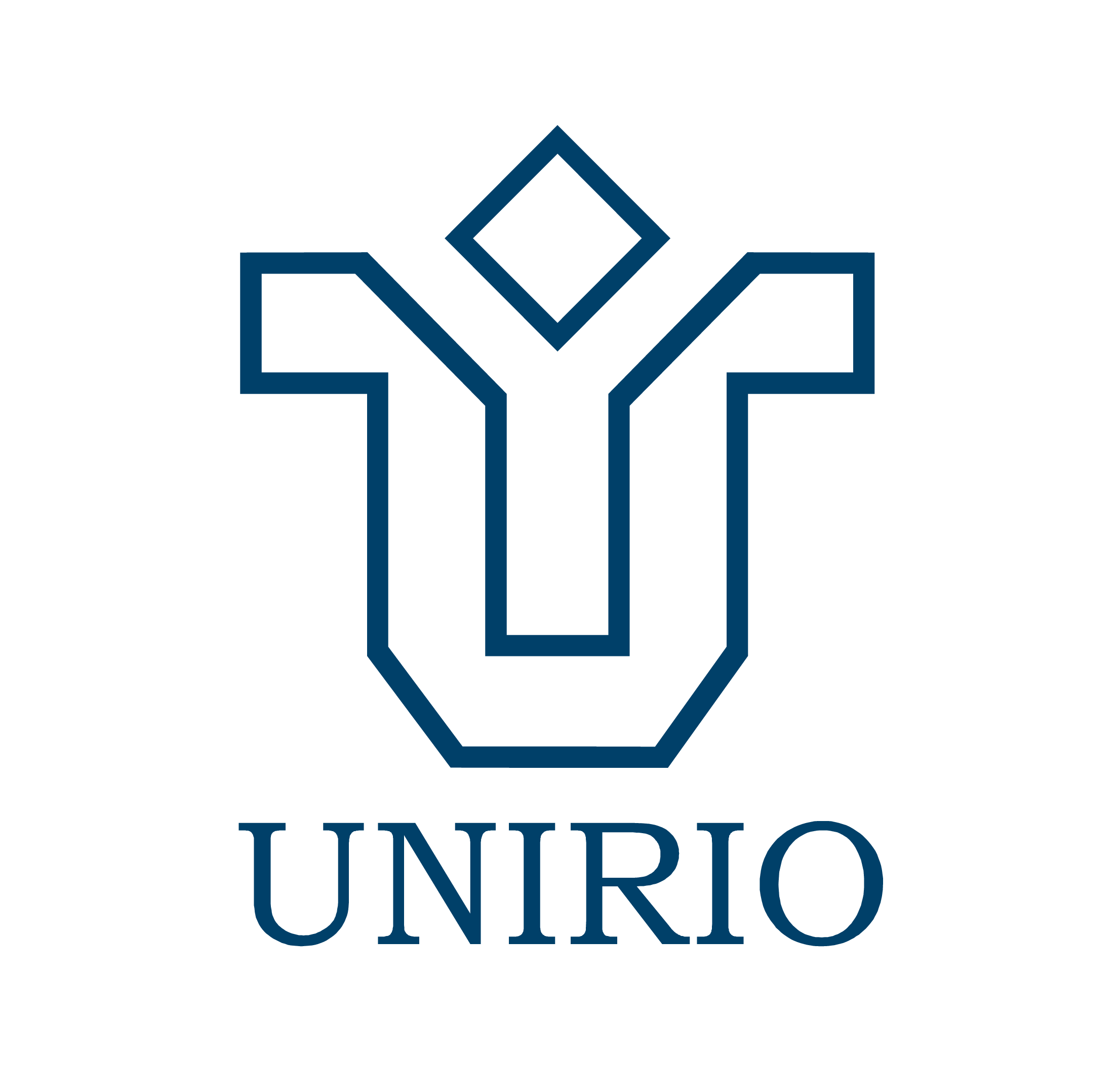 UNIVERSIDADE FEDERAL DO ESTADO DO RIO DE JANEIROSecretaria dos Conselhos SuperioresRESOLUÇÃO SCS Nº _____, DE ___ DE ________ DE ___Dispõe sobre o resultado do Concurso Público de Provas e Títulos para Professor Assistente A, em regime de trabalho de 40 horas semanais, na Área de Conhecimento/ Disciplina Pediatria/ Neonatologia, do Departamento de Medicina Geral, do Centro de Ciências Biológicas e da Saúde (CCBS).O Reitor da Universidade Federal do Estado do Rio de Janeiro (UNIRIO), usando das atribuições que lhe confere o art. 21, incisos XIV e XIX, do Regimento Geral, tendo em vista a impossibilidade de instalar a 387ª Sessão Ordinária do Conselho de Ensino, Pesquisa e Extensão (CONSEPE), convocada para _________; considerando o princípio da eficiência e da continuidade do serviço público e considerando, ainda, o teor do Processo nº ________, RESOLVE:Art. 1º Promulgar, ad referendum do CONSEPE, o resultado do Concurso Público de Provas e Títulos para Professor Assistente A, em regime de trabalho de 40 horas semanais, na Área de Conhecimento/Disciplina Pediatria/Neonatologia, do Departamento de Medicina Geral, do Centro de Ciências Biológicas e da Saúde (CCBS), no qual o único candidato aprovado __________ (nome) obteve a média final 8,4 (oito inteiros e quatro décimos).Art. 2º Esta Resolução entra em vigor a partir desta data.AssinaturaNomeCargoTTDD: 021.2